Summary of Legislation: This bill would require that the Department of Health and Mental Hygiene (DOHMH) create a telemedicine accessibility plan to improve the availability and accessibility of portable monitoring devices and telehealth devices for populations that could be better served by telemedicine services. In addition, DOHMH would be required to report on the telemedicine plan, including the number and type of portable monitoring devices and telehealth devices it has provided or made available, and the locations where such devices were provided or made available. This report is due no later than a year after the effective date of the local law.Effective Date: This local law would take effect immediately.Fiscal Year In Which Full Fiscal Impact Anticipated: Fiscal 2024Fiscal Impact Statement:Impact on Revenues: It is anticipated that this legislation would not affect revenues.Impact on Expenditures: It is anticipated that there would be no impact on expenditures resulting from the enactment of this legislation because DOHMH would utilize existing resources to fulfill the requirements.Source of Funds To Cover Estimated Costs: N/ASource of Information: 	New York City Council Finance Division New York City Office of Management and BudgetEstimate Prepared By: 	Danielle Glants, Financial Analyst, NYC Council Finance Division Estimate Reviewed By:	Crilhien R. Francisco, Assistant Director, NYC Council Finance DivisionJonathan Rosenberg, Managing Deputy Director, NYC Council Finance Division Legislative History: The legislation was introduced to the full Council on September 14, 2022 as Intro. 675 and referred to the Committee on Health (Committee). The legislation was considered by the Committee on February1, 2023 and was subsequently amended to Proposed Intro. 675-A. The amended version, Proposed Into. No. 675-A will be considered by the Committee on April 11, 2023. Upon successful vote by the Committee, Proposed Intro. No. 675-A will be submitted to the full Council for a vote on April 11, 2023.Date Prepared: April 4, 2023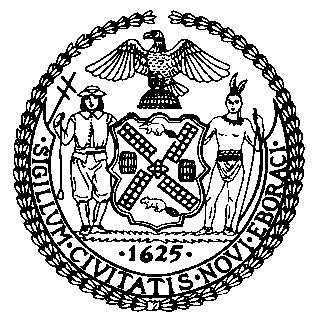 The Council of the City of New YorkFinance DivisionTanisha S. Edwards, Esq., Chief Financial Officer, and Deputy Chief of Staff to the SpeakerRichard Lee, DirectorFiscal Impact StatementProposed Intro. No:  675-ACommittee: HealthTitle: A Local Law to amend the administrative code of the city of New York, in relation to the creation of a telemedicine accessibility plan.Sponsor(S): By Council Members Hudson, Louis, Restler, Hanif, Brewer, Sanchez, Velázquez, Barron, Stevens, Avilés, Won, Krishnan, Gutiérrez, Narcisse, De La Rosa, Abreu, Ossé, Cabán, Nurse, Joseph, Bottcher, Lee, Brooks-Powers, Ung, Brannan, Riley, Williams, Powers, Farías, Schulman, Salamanca Jr. and Ayala (by request of the Manhattan Borough President)Effective FY23FY Succeeding Effective FY24Full Fiscal Impact FY24Revenues$0$0$0Expenditures$0$0$0Net$0$0$0